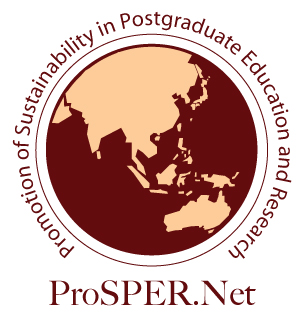 2018 ProSPER.Net Leadership Programme“Leadership for Urban Sustainable Development”Hosted by Royal Melbourne Institute of Technology University, Melbourne, Australia 12th to 16th of November, 2018Application Applications: Applications are open for post-doctoral fellows from ProSPER.Net member universities, former Young Researchers’ School (YRS) participants, and young professionals from public, private, and civil society sectors. For those applying for the ProSPER.Net Leadership Programme Fellowship: Please indicate the need of a fellowship in your application form. The fellowship covers all costs of the Leadership Programme participation fee, return economy class travel, visa application fee (if applicable), accommodation and meals; except for travel insurance, which shall be the participant’s responsibility.Resource Persons: The programme will be delivered by leadership experts primarily from the Royal Melbourne Institute of Technology University (RMIT University), ProSPER.Net, and from the local community. Aims: Participants of the Leadership Programme will:	Gain competencies in adaptive leadership, which involves creativity, appreciative thinking, alternative scenario building, and future visioning.Gain skills in communication and consensual decision-making processes in group settings and through simulation exercises.Learn project development skills through problem-based learning cases in the community.Enhance leadership qualities to serve societal needsSelection Criteria: Participants will be selected on the basis of a written application, according to the following criteria: Affiliation to a ProSPER.Net member university; YRS Alumni; professionals from public, private, and civil society sectors working in the Asia-Pacific regionHigh level of understanding of written and spoken English languageAn advanced understanding of sustainability and its relevance for his/her own research or workDemonstrated leadership ability to work in a team environment and contribute to community service activities2018 ProSPER.Net Leadership Programme“Leadership for Urban Sustainable Development”Hosted by Royal Melbourne Institute of Technology UniversityApplication FormThis form should be completed and emailed as an attachment, together with a CV and a recommendation letter from your direct supervisor/ manager to prospernet.lp@unu.edu by September 12th, 2018. *Please note that only selected applicants will be notified from the Secretariat. We regret we are not able to answer to inquiries regarding the selection process and the results.Family nameFamily nameFirst and other namesFirst and other namesDate of birth (Day/Month/Year)Date of birth (Day/Month/Year)GenderGenderCurrent location (City, Country)Current location (City, Country)Country of citizenshipCountry of citizenshipName of the closest airport to your current locationName of the closest airport to your current locationEmailEmailPresent Occupation/Title/Affiliation/ Department/OrganisationPresent Occupation/Title/Affiliation/ Department/OrganisationEmailEmailEmailTelephoneMobile telephoneTelephoneMobile telephoneTelephoneMobile telephoneTelephoneMobile telephoneNeed of fellowship     Yes / NoHave you participated in the Young Researchers’ School?      Yes / No Have you participated in the Young Researchers’ School?      Yes / No Have you participated in the Young Researchers’ School?      Yes / No Have you participated in the Young Researchers’ School?      Yes / No Have you participated in the Young Researchers’ School?      Yes / No Have you participated in the Young Researchers’ School?      Yes / No Why are you interested in applying for this programme that focuses on leadership development? (maximum 500 words)Why are you interested in applying for this programme that focuses on leadership development? (maximum 500 words)Why are you interested in applying for this programme that focuses on leadership development? (maximum 500 words)Why are you interested in applying for this programme that focuses on leadership development? (maximum 500 words)Why are you interested in applying for this programme that focuses on leadership development? (maximum 500 words)Why are you interested in applying for this programme that focuses on leadership development? (maximum 500 words)Why are you interested in applying for this programme that focuses on leadership development? (maximum 500 words)How do you apply the concept of sustainable development in your work? (maximum 500 words)How do you apply the concept of sustainable development in your work? (maximum 500 words)How do you apply the concept of sustainable development in your work? (maximum 500 words)How do you apply the concept of sustainable development in your work? (maximum 500 words)How do you apply the concept of sustainable development in your work? (maximum 500 words)How do you apply the concept of sustainable development in your work? (maximum 500 words)How do you apply the concept of sustainable development in your work? (maximum 500 words)Demonstrate your ability to work in a team environment and/or share your experience in community development/service activities. (maximum 500 words)Demonstrate your ability to work in a team environment and/or share your experience in community development/service activities. (maximum 500 words)Demonstrate your ability to work in a team environment and/or share your experience in community development/service activities. (maximum 500 words)Demonstrate your ability to work in a team environment and/or share your experience in community development/service activities. (maximum 500 words)Demonstrate your ability to work in a team environment and/or share your experience in community development/service activities. (maximum 500 words)Demonstrate your ability to work in a team environment and/or share your experience in community development/service activities. (maximum 500 words)Demonstrate your ability to work in a team environment and/or share your experience in community development/service activities. (maximum 500 words)Please share your experiences in project implementation or personal challenges where you had to exercise a leadership role. (maximum 500 words)Please share your experiences in project implementation or personal challenges where you had to exercise a leadership role. (maximum 500 words)Please share your experiences in project implementation or personal challenges where you had to exercise a leadership role. (maximum 500 words)Please share your experiences in project implementation or personal challenges where you had to exercise a leadership role. (maximum 500 words)Please share your experiences in project implementation or personal challenges where you had to exercise a leadership role. (maximum 500 words)Please share your experiences in project implementation or personal challenges where you had to exercise a leadership role. (maximum 500 words)Please share your experiences in project implementation or personal challenges where you had to exercise a leadership role. (maximum 500 words)Provide a brief description of a project related to sustainable development that you plan to implement in the next year. (maximum 500 words)Provide a brief description of a project related to sustainable development that you plan to implement in the next year. (maximum 500 words)Provide a brief description of a project related to sustainable development that you plan to implement in the next year. (maximum 500 words)Provide a brief description of a project related to sustainable development that you plan to implement in the next year. (maximum 500 words)Provide a brief description of a project related to sustainable development that you plan to implement in the next year. (maximum 500 words)Provide a brief description of a project related to sustainable development that you plan to implement in the next year. (maximum 500 words)Provide a brief description of a project related to sustainable development that you plan to implement in the next year. (maximum 500 words)Research publications and/or presentations (conferences, dissertation defence, etc).Research publications and/or presentations (conferences, dissertation defence, etc).Research publications and/or presentations (conferences, dissertation defence, etc).Research publications and/or presentations (conferences, dissertation defence, etc).Research publications and/or presentations (conferences, dissertation defence, etc).Research publications and/or presentations (conferences, dissertation defence, etc).Research publications and/or presentations (conferences, dissertation defence, etc).I hereby certify that the information I have given on this application form is complete and correct to the best of my knowledge.I hereby certify that the information I have given on this application form is complete and correct to the best of my knowledge.I hereby certify that the information I have given on this application form is complete and correct to the best of my knowledge.I hereby certify that the information I have given on this application form is complete and correct to the best of my knowledge.I hereby certify that the information I have given on this application form is complete and correct to the best of my knowledge.I hereby certify that the information I have given on this application form is complete and correct to the best of my knowledge.I hereby certify that the information I have given on this application form is complete and correct to the best of my knowledge.SignatureSignatureSignatureSignatureSignatureDateDate